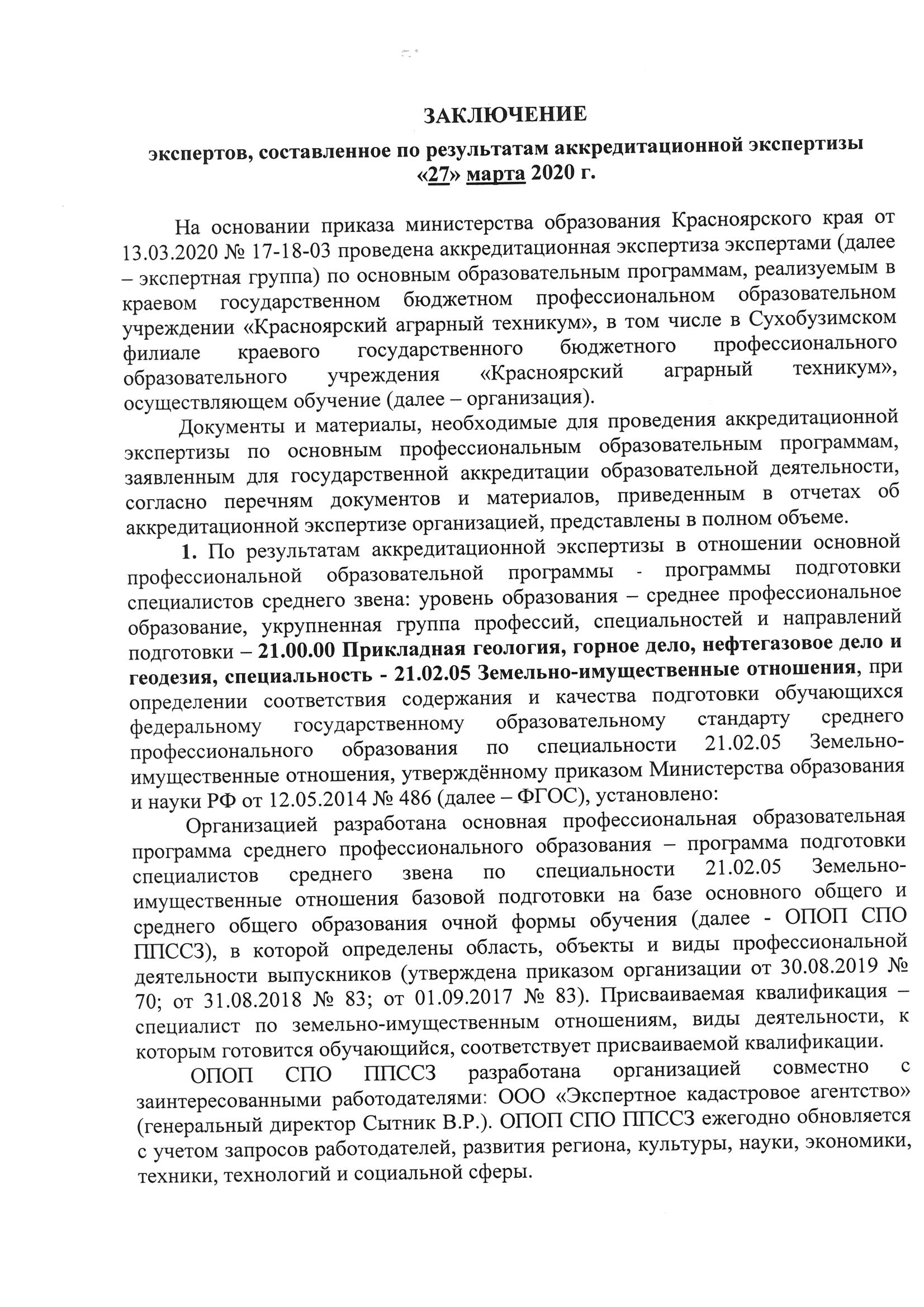 Обучение по ОПОП СПО ППССЗ осуществляется в очной и заочной  форме.Структура и содержание ОПОП СПО ППССЗ соответствуют ФГОС.Срок получения среднего профессионального образования по ОПОП СПО ППССЗ базовой подготовки очной формы обучения на базе среднего общего образования составляет 1 год 10 месяцев, на базе основного общее образование – 2 года 10 мес., заочной формы обучения – 2 года 10 мес.Срок освоения ОПОП СПО ППССЗ базовой подготовки по очной форме обучения для лиц, обучающихся на базе среднего общего образования (1 год 10 мес.) составляет 95 недель, из них:обучение по циклам - 59 недель;учебная и производственная практика (по профилю специальности) – 10 недель;производственная практика (преддипломная) – 4 недели;промежуточная аттестация обучающихся - 3 недель;государственная итоговая аттестация – 6 недель;каникулы - 13 недель. Всего часов обучения по учебным циклам ОПОП СПО ППССЗ составляет: 3186 час. максимальной учебной нагрузки и 2124 час. аудиторной учебной нагрузки.Срок освоения ОПОП СПО ППССЗ в очной форме обучения для лиц, обучающихся на базе основного общего образования, увеличен на 52 недели из расчета:теоретическое обучение (при обязательной учебной нагрузке 36 часов в неделю) - 39 нед.промежуточная аттестация - 2 нед.Каникулы - 11 нед.Общая продолжительность каникул в учебном году составляет 13 недель, в том числе 2 недели в зимний период.Обязательная часть ОПОП СПО ППССЗ по учебным циклам составляет 70 % от общего объема времени, отведенного на их освоение. Вариативная часть ОПОП СПО ППССЗ - 30 %. Требование наличия обязательных дисциплин в обязательной части общего  гуманитарного и социально-экономического учебного цикла; математического и общего естественнонаучного учебного цикла; профессионального цикла ФГОС выполняется.По всем учебным дисциплинам, профессиональным циклам, практикам разработаны рабочие программы.В рабочих программах всех дисциплин и профессиональных модулей сформулированы требования к результатам их освоения: компетенциям, приобретаемому практическому опыту, знаниям и умениям, определены содержание, условия реализации, распределены учебные часы по разделам и темам по специальности 21.02.05 Земельно-имущественные отношения. По учебным дисциплинам, междисциплинарным курсам, профессиональным модулям, практикам разработаны методические и оценочные материалы.В организации сформирована социокультурная среда, созданы условия, необходимые для всестороннего развития и социализации личности, сохранения здоровья обучающихся, созданы условия для развития воспитательного компонента образовательного процесса, включая развитие студенческого самоуправления. Студенческое самоуправление в техникуме – это самоуправление обучающихся в решении вопросов, касающихся профессиональной подготовки, научно-исследовательской работы, развития студенческого творчества, организации досуга, сохранения здоровья, профилактики правонарушений обучающихся техникума. Обучающиеся занимаются в спортивных секциях: волейбол, баскетбол, футбол, легкая атлетика, вольная борьба, каратэ и др.При реализации компетентностного подхода предусмотрено использование в образовательном процессе активных и интерактивных форм проведения занятий. Мультимедийные презентации используются на всех дисциплинах. Технологии контекстного обучения используются преподавателями профессионального цикла, в том числе: активные и интерактивные формы проведения занятий: тестирование, экскурсии, кейс-метод, моделирование производственных ситуаций (решение практических и профессиональных задач), метод проблемного исследования, метод проектов, метод коллективного творческого решения проблем.Специализированные программные комплексы активно используются на уроках профессионального цикла - программа для ЭВМ КРЕДО (договор от 24.09.2019 217/19 ООО «Сибирский инженер») и лицензионная программа АВТОКАД – пользовательское соглашение.Максимальный объем учебной нагрузки обучающегося составляет 54 академических часа в неделю, включая все виды аудиторной и внеаудиторной учебной нагрузки.Максимальный объем аудиторной учебной нагрузки в очной форме обучения составляет 36 академических часов в неделю.По ОПОП СПО ППССЗ по специальности 21.02.05 Земельно-имущественные отношения в соответствии с учебным планом выполняется одна курсовая работа при освоении ПМ.04 Определение стоимости недвижимого имущества в 6 семестре и реализуется в пределах времени, отведенного на изучение МДК. Оценка недвижимого имущества. Выполнение и защита курсовых работ проводится в соответствии с локальным актом, разработаны методические указания для написания курсовых работ, имеется свободный доступ к электронному ресурсу.Объем часов на дисциплину "Физическая культура" составляет еженедельно 2 часа обязательных аудиторных занятий и 2 часа самостоятельной работы (за счет различных форм внеаудиторных занятий в спортивных клубах, секциях).Консультации для обучающихся по очной форме обучения предусматриваются образовательной организацией из расчета 4 часа на одного обучающегося на каждый учебный год, в том числе в период реализации образовательной программы среднего общего образования для лиц, обучающихся на базе основного общего образования. Формы проведения консультаций: групповые и индивидуальные.При реализации ОПОП СПО ППССЗ предусмотрены учебная и производственные практики в профессиональном цикле. По каждому виду практики определены цели и задачи, программы и формы отчетности. Учебная практика и производственная практика (по профилю специальности) проводятся образовательной организацией при освоении обучающимися профессиональных компетенций в рамках профессиональных модулей и реализуются концентрированно.Производственная практика проводится в организациях, направление деятельности которых соответствует профилю подготовки обучающихся. Аттестация по итогам производственной практики проводится с учетом результатов, подтвержденных документами соответствующих организаций.Реализация ОПОП СПО ППССЗ обеспечена педагогическими кадрами, имеющими высшее образование, соответствующее профилю преподаваемой дисциплины (модуля). Преподаватели, отвечающих за освоение обучающимся профессионального учебного цикла имеют опыт деятельности в организациях соответствующей профессиональной сферы. Преподаватели получают дополнительное профессиональное образование по программам повышения квалификации, в том числе в форме стажировки в профильных организациях не реже 1 раза в 3 года.ОПОП СПО ППССЗ обеспечена учебно-методической документацией по всем дисциплинам, междисциплинарным курсам и профессиональным модулям.При реализация ОПОП СПО ППССЗ каждый обучающийся обеспечен доступом к базам данных и библиотечным фондам, формируемым по полному перечню дисциплин (модулей). Во время самостоятельной подготовки обучающиеся обеспечены доступом к информационно-телекоммуникационной сети "Интернет" (Провайдер - ПАО «Ростелеком», договор от 01.01.2020 № РТКУС-10416, скорость – 100 Мбит/сек).  Каждый обучающийся обеспечен одним учебным печатным и/или электронным изданием по каждой дисциплине профессионального учебного цикла и одним учебно-методическим печатным и/или электронным изданием по каждому междисциплинарному курсу (включая электронные базы периодических изданий: ЭБС «Юрайт», ЭБС «Академия», ЭБС «Кнорус медиа» и другие).Библиотечный укомплектован печатными и/или электронными изданиями основной и дополнительной учебной литературы по дисциплинам всех учебных циклов, изданной за последние 5 лет. Библиотечный фонд включает официальные, справочно-библиографические и периодические издания – 34 экземпляра на каждых 100 обучающихся.Каждому обучающемуся обеспечен доступ к комплектам библиотечного фонда, состоящим из 3 наименований российских журналов («Землеустройство, кадастр и мониторинг земель», «Земельные отношения: Регулирование. Практика. Региональные аспекты», «Геодезия и картография»).Образовательная организация располагает материально-технической базой, соответствующей действующим санитарным и противопожарным нормам, обеспечивающей проведение всех видов лабораторных и практических занятий, дисциплинарной, междисциплинарной и модульной подготовки, учебной практики, предусмотренных учебным планом образовательной организации, необходимым комплектом лицензионного программного обеспечения.Оценка качества подготовки обучающихся и выпускников осуществляется в двух основных направлениях:оценка уровня освоения дисциплин;оценка компетенций обучающихся.Фонды оценочных средств для промежуточной аттестации по дисциплинам и междисциплинарным курсам в составе профессиональных модулей разработаны  и утверждены организацией самостоятельно, а для промежуточной аттестации по профессиональным модулям и для государственной итоговой аттестации - разработаны и утверждены организацией после предварительного положительного заключения (генеральный директор Сытник В.Р. ООО «Экспертное кадастровое агентство»). Фонды оценочных средств позволяют оценить умения, знания, практический опыт и освоенные компетенции.Тематика выпускной квалификационной работы соответствует содержанию одного или нескольких профессиональных модулей.Определение качества подготовки обучающихся, оценка персональных достижений обучающихся требованиям ОПОП СПО ППССЗ, практикам проводилась на основе анализа результатов текущего контроля успеваемости, промежуточной и государственной итоговой аттестации, обеспеченности образовательной деятельности методической документацией по текущему контролю успеваемости и промежуточной аттестации, по результатам экспертизы фонда оценочных средств и оценки сформированности компетенций обучающихся.ВЫВОДПо результатам аккредитационной экспертизы в отношении основной профессиональной образовательной программы – программы подготовки специалистов среднего звена: уровень образования – среднее профессиональное образование, укрупненная группа профессий, специальностей и направлений подготовки - 21.00.00 Прикладная геология, горное дело, нефтегазовое дело и геодезия, специальность - 21.02.05 Земельно-имущественные отношения, установлено соответствие содержания и качества подготовки обучающихся ФГОС.2. По результатам аккредитационной экспертизы в отношении основной профессиональной образовательной программы - программы подготовки специалистов среднего звена: уровень образования – среднее профессиональное образование, укрупненная группа профессий, специальностей и направлений подготовки – 35.00.00 Сельское, лесное и рыбное хозяйство, специальность - 35.02.05 Агрономия, при определении соответствия содержания и качества подготовки обучающихся федеральному государственному образовательному стандарту среднего профессионального образования по специальности 35.02.05 Агрономия, утвержденному приказом Министерства образования и науки Российской Федерации 07.05.2014 № 454 (далее – ФГОС), установлено: Организацией разработана основная профессиональная образовательная программа среднего профессионального образования – программа подготовки специалистов среднего звена по специальности 35.02.05 Агрономия базовой подготовки на базе основного общего образования и среднего общего образования очной формы обучения (далее – ОПОП СПО ППССЗ), в которой определены область, объекты и виды профессиональной деятельности выпускников (утверждена приказом директора техникума от 30.08.2019 № 70; от 31.08.2018 № 83; от 01.09.2017 № 83). Присваиваемая квалификация - Агроном, виды деятельности, к которым готовится обучающийся, соответствует присваиваемой квалификации.ОПОП СПО ППССЗ разработана организацией совместно с заинтересованными работодателями: начальник отдела государственного центра агрохимической службы «Красноярский» Куприн И. А. Она ежегодно обновляется с учетом запросов работодателей, развития региона, культуры, науки, экономики, техники, технологий и социальной сферы.Обучение по ОПОП СПО ППССЗ осуществляется в очной форме.Получение среднего профессионального образования на базе основного общего образования осуществляется с одновременным получением среднего общего образования в пределах ОПОП СПО ППССЗ.Структура и содержание ОПОП СПО ППССЗ соответствуют ФГОС.Срок получения среднего профессионального образования по ОПОП СПО ППССЗ базовой подготовки очной формы обучения на базе основного общего образования составляет 3 года 10 месяцев, на базе среднего общего образования составляет 2 года 10 месяцев.Срок обучения базовой подготовки по очной форме обучения для лиц, обучающихся на базе основного общего образования составляет 199 недель, из них:обучение по циклам – 115 недель;учебная и производственная практика (по профилю специальности) – 33 недели;производственная практика (преддипломная) – 4 недели;промежуточная аттестация обучающихся – 7 недель;государственная итоговая аттестация – 6 недель;каникулы – 34 недели. Всего часов обучения по учебным циклам ППССЗ составляет: 6210 час. (4104+2106) максимальной учебной нагрузки и 4140 час. (2736+1404) аудиторной учебной нагрузки.Общая продолжительность каникул в учебном году составляет 8-11 недель, в том числе 2 недели в зимний период.Обязательная часть ОПОП СПО ППССЗ по учебным циклам составляет 70 % от общего объема времени, отведенного на их освоение. Вариативная часть ОПОП СПО ППССЗ – 30 %. Требование наличия обязательных дисциплин в обязательной части общего  гуманитарного и социально-экономического учебного цикла; математического и общего естественнонаучного учебного цикла; профессионального цикла ФГОС выполняется.По всем учебным дисциплинам, профессиональным циклам, практикам разработаны рабочие программы.В рабочих программах всех дисциплин и профессиональных модулей сформулированы требования к результатам их освоения: компетенциям, приобретаемому практическому опыту, знаниям и умениям, определены содержание, условия реализации, распределены учебные часы по разделам и темам.По учебным дисциплинам, междисциплинарным курсам, профессиональным модулям, практикам разработаны методические и оценочные материалы.В организации сформирована социокультурная среда, созданы условия, необходимые для всестороннего развития и социализации личности, сохранения здоровья обучающихся, созданы условия для развития воспитательного компонента образовательного процесса, включая развитие студенческого самоуправления. Обучающиеся участвуют в спортивных секциях: волейбол, баскетбол, футбол, легкая атлетика, вольная борьба, каратэ и др., в чемпионате Агроскиллс, выездных мероприятиях: конкурсах, соревнованиях.При реализации компетентностного подхода предусмотрено использование в образовательном процессе активных и интерактивных форм проведения занятий: кейс-метод, моделирование производственных ситуаций (решение практических и профессиональных задач), метод проблемного исследования, метод проектов и др..Максимальный объем учебной нагрузки обучающегося составляет 54 академических часа в неделю, включая все виды аудиторной и внеаудиторной учебной нагрузки.Максимальный объем аудиторной учебной нагрузки в очной форме обучения составляет 36 академических часов в неделю.ОПОП СПО ППССЗ предусматривает выполнение курсовых проектов (работы).По специальности 35.02.05 Агрономия выполняется две курсовые работы на 4 курсе при освоении МДК 01.01. Технологии производства продукции растениеводства и МДК 02.01. Технологии обработки и воспроизводства плодородия почв. Выполнение и защита курсовых работ проводится в соответствии с локальным актом. Разработаны методические указания для написания курсовых работ, имеется свободный доступ к электронному ресурсу.Объем часов на дисциплину "Физическая культура" составляет еженедельно 2 часа обязательных аудиторных занятий и 2 часа самостоятельной работы (за счет различных форм внеаудиторных занятий в спортивных клубах, секциях).Консультации для обучающихся по очной форме обучения предусматриваются образовательной организацией из расчета 4 часа на одного обучающегося на каждый учебный год, в том числе в период реализации образовательной программы среднего общего образования для лиц, обучающихся на базе основного общего образования. Формы проведения консультаций: групповые и индивидуальные.При реализации ОПОП СПО ППССЗ предусмотрены учебная и производственные практики в профессиональном цикле. По каждому виду практики определены цели и задачи, программы и формы отчетности. Учебная практика и производственная практика (по профилю специальности) проводятся образовательной организацией при освоении обучающимися профессиональных компетенций в рамках профессиональных модулей и реализуются концентрированно в несколько периодов. Производственная практика проводится в организациях, направление деятельности которых соответствует профилю подготовки обучающихся. Аттестация по итогам производственной практики проводится с учетом  результатов, подтвержденных документами соответствующих организаций.Реализация ОПОП СПО ППССЗ обеспечена педагогическими кадрами, имеющими высшее образование, соответствующее профилю преподаваемой дисциплины (модуля). Преподаватели, отвечающих за освоение обучающимся профессионального учебного цикла имеют опыт деятельности в организациях соответствующей профессиональной сферы. Преподаватели получают дополнительное профессиональное образование по программам повышения квалификации, в том числе в форме стажировки в профильных организациях не реже 1 раза в 3 года.ОПОП СПО ППССЗ обеспечена учебно-методической документацией по всем дисциплинам, междисциплинарным курсам и профессиональным модулям.При реализация ОПОП СПО ППССЗ каждый обучающийся обеспечен доступом к базам данных и библиотечным фондам, формируемым по полному перечню дисциплин (модулей). Во время самостоятельной подготовки обучающиеся обеспечены доступом к информационно-телекоммуникационной (Провайдер - ПАО «Ростелеком», договор от 01.01.2020 № РТКУС-10416).  Каждый обучающийся обеспечен одним учебным печатным и/или электронным изданием по каждой дисциплине профессионального учебного цикла и одним учебно-методическим печатным и/или электронным изданием по каждому междисциплинарному курсу (включая электронные базы периодических изданий: ЭБС «Юрайт», ЭБС «Академия», ЭБС «Кнорус медиа» и другие».Библиотечный укомплектован печатными и/или электронными изданиями основной и дополнительной учебной литературы по дисциплинам всех учебных циклов, изданной за последние 5 лет.Библиотечный фонд включает официальные, справочно-библиографические и периодические издания - 33 экземпляра на каждых 100 обучающихся. Каждому обучающемуся обеспечен доступ к комплектам библиотечного фонда, состоящим из 4 наименований российских журналов («Агро-Сибирь», «Защита и карантин растений», «Садовник», «Новое сельское хозяйство»).Образовательная организация располагает материально-технической базой, соответствующей действующим санитарным и противопожарным нормам, обеспечивающей проведение всех видов лабораторных и практических занятий, дисциплинарной, междисциплинарной и модульной подготовки, учебной практики, предусмотренных учебным планом образовательной организации, необходимым комплектом лицензионного программного обеспечения.Оценка качества подготовки обучающихся и выпускников осуществляется в двух основных направлениях:оценка уровня освоения дисциплин;оценка компетенций обучающихся.Фонды оценочных средств для промежуточной аттестации по дисциплинам и междисциплинарным курсам в составе профессиональных модулей разработаны  и утверждены организацией самостоятельно, а для промежуточной аттестации по профессиональным модулям и для государственной итоговой аттестации - разработаны и утверждены организацией после предварительного положительного заключения работодателей (начальник отдела государственного центра агрохимической службы «Красноярский» Куприн И.А.). Фонды оценочных средств позволяют оценить умения, знания, практический опыт и освоенные компетенции.Тематика выпускной квалификационной работы соответствует содержанию одного или нескольких профессиональных модулей.Определение качества подготовки обучающихся, оценка персональных данных достижений обучающихся требованиям ОПОП СПО ППССЗ, практикам проводилась на основе анализа результатов текущего контроля успеваемости, промежуточной и государственной итоговой аттестации, обеспеченности образовательной деятельности методической документацией по текущему контролю успеваемости и промежуточной аттестации, по результатам экспертизы фонда оценочных средств и оценки сформированности компетенций обучающихся.ВЫВОДПо результатам аккредитационной экспертизы в отношении основной профессиональной образовательной программы – программы подготовки специалистов среднего звена: уровень образования – среднее профессиональное образование, укрупненная группа профессий, специальностей и направлений подготовки – 35.00.00 Сельское, лесное и рыбное хозяйство, специальность - 35.02.05 Агрономия, установлено соответствие содержания и качества подготовки обучающихся ФГОС3. По результатам аккредитационной экспертизы в отношении основной профессиональной образовательной программы – программы подготовки специалистов среднего звена: уровень образования – среднее профессиональное образование, укрупненная группа профессий, специальностей и направлений подготовки - 36.00.00 Ветеринария и зоотехния, специальность - 36.02.02 Зоотехния, при определении соответствия содержания и качества подготовки обучающихся федеральному государственному образовательному стандарту среднего профессионального образования по специальности 36.02.02 Зоотехния, утвержденному приказом Министерства образования и науки Российской Федерации от 12.05. 2014 № 505 (далее - ФГОС), установлено: Организацией разработана основная профессиональная образовательная программа среднего профессионального образования – программа подготовки специалистов среднего звена по специальности 36.02.02 Зоотехния базовой подготовки на базе основного общего образования очной формы и на базе среднего общего образования очной и заочной формы обучения (далее - ОПОП СПО ППССЗ), в которой определены область, объекты и виды профессиональной деятельности выпускников (утверждена приказом организации от 03.06.2019 № 50). Присваиваемая квалификация – Зоотехник. Виды деятельности, к которым готовится обучающийся, соответствует присваиваемой квалификации.ОПОП СПО ППССЗ разработана организацией совместно с заинтересованными работодателями: ООО «Красноярскагроплем». Она ежегодно обновляется с учетом запросов работодателей, развития региона, культуры, науки, экономики, техники, технологий и социальной сферы.Обучение по ОПОП СПО ППССЗ осуществляется в очной и заочной форме.Получение среднего профессионального образования на базе основного общего образования осуществляется с одновременным получением среднего общего образования в пределах ОПОП СПО ППССЗ.Структура и содержание ОПОП СПО ППССЗ соответствуют ФГОС.Срок получения среднего профессионального образования по ОПОП СПО ППССЗ базовой подготовки очной формы обучения на базе основного общего образования составляет 3 года 10 месяцев, на базе среднего общего образования составляет 2 года 10 месяцев, заочной формы обучения 3 года 10 месяцев.Срок освоения ОПОП СПО ППССЗ базовой подготовки по очной форме обучения для лиц, обучающихся на базе основного общего образования, составляет 199 недель, из них:обучение по циклам - 119 недель;учебная и производственная практика (по профилю специальности) – 29 недель;производственная практика (преддипломная) – 4 недели;промежуточная аттестация обучающихся - 8 недель;государственная итоговая аттестация – 6 недель;каникулы - 33 недели. Всего часов обучения но учебным циклам ППССЗ составляет: 6426 час. (5130+1296) максимальной учебной нагрузки и 4284 час. (3420+864) аудиторной учебной нагрузки.Общая продолжительность каникул в учебном году составляет 11 недель, в том числе 2 недели в зимний период.Обязательная часть ОПОП СПО ППССЗ по учебным циклам составляет 70 % от общего объема времени, отведенного на их освоение. Вариативная часть ОПОП СПО ППССЗ - 30 % Требование наличия обязательных дисциплин в обязательной части общего  гуманитарного и социально-экономического учебного цикла; математического и общего естественнонаучного учебного цикла; профессионального цикла ФГОС выполняется.По всем учебным дисциплинам, профессиональным циклам, практикам разработаны рабочие программы.В рабочих программах всех дисциплин и профессиональных модулей сформулированы требования к результатам их освоения: компетенциям, приобретаемому практическому опыту, знаниям и умениям, определены содержание, условия реализации, распределены учебные часы по разделам и темам.По учебным дисциплинам, междисциплинарным курсам, профессинальным модулям, практикам разработаны методические и оценочные материалы.В организации сформирована социокультурная среда, созданы условия, необходимые для всестороннего развития и социализации личности, сохранения здоровья обучающихся, созданы условия для развития воспитательного компонента образовательного процесса, включая развитие студенческого самоуправления, участие обучающихся в работе общественных организаций, спортивных и творческих клубов. Студенты принимают активное участие в различных выездных мероприятиях: Брейн-ринг «ЭкоБум − 2017» (победа команды студентов «Экологи» в четверть финале муниципальной игры Брейн-ринг); Квест «Приключения в старинной библиотеке 2» (команда «Братва» − 1 место, команда «47-я команда» − 2 место); лекторий Экологический час «Открой свой край»; Выставка «Образование Профессия и карьера»; квесты на английском языке в Краевой Государственной библиотеке; КВИЗ «Великий реформатор», организованный Центральной Государственной библиотекой им. Горького (2 место); эко-битва «Зеленка», организованной ММАУ «Своё дело» (1 место); Посещение «Дома великана», в качестве приза от ММАУ «Своё дело» и др. При реализации компетентностного подхода предусмотрено использование в образовательном процессе активных и интерактивных форм проведения занятий (методы проектов, проблемного обучения, ролевые и деловые игры, дискуссия; эвристическая беседа; метод коллективного творческого решения проблем).Максимальный объем учебной нагрузки обучающегося составляет 54 академических часа в неделю, включая все виды аудиторной и внеаудиторной учебной нагрузки.Максимальный объем аудиторной учебной нагрузки в очной форме обучения составляет 36 академических часов в неделю.Максимальный объем аудиторной учебной нагрузки в год в заочной форме обучения составляет 160 академических часов (при наличии заочного обучения).ОПОП СПО ППССЗ предусматривает на весь период обучения запланировано выполнение курсовой работы по ПМ.04. Содержание, кормление и разведение сельскохозяйственных животных МДК 01.02. Кормопроизводство и МДК 01.03. Биотехника размножения, акушерство и гинекология сельскохозяйственных животных, которая реализуется в пределах времени, отведенного на их изучение.Объем часов на дисциплину "Физическая культура" составляет еженедельно 2 часа обязательных аудиторных занятий и 2 часа самостоятельной работы (за счет различных форм внеаудиторных занятий в спортивных клубах, секциях).Консультации для обучающихся по очной формам обучения предусматриваются образовательной организацией из расчета 4 часа на одного обучающегося на каждый учебный год, в том числе в период реализации образовательной программы среднего общего образования для лиц, обучающихся на базе основного общего образования (групповые, индивидуальные) проводятся по расписанию. При реализации ОПОП СПО ППССЗ предусмотрены учебная и производственные практики в профессиональном цикле. По каждому виду практики определены цели и задачи, программы и формы отчетности. Учебная практика и производственная практика (по профилю специальности) проводятся образовательной организацией при освоении обучающимися профессиональных компетенций в рамках профессиональных модулей Производственная практика состоит из двух этапов: практики по профилю специальности и преддипломной практики. Учебная практика и производственная практика (по профилю специальности) проводятся после освоения теоретического содержания профессиональных модулей.Производственная практика проводится в организациях, направление деятельности которых соответствует профилю подготовки обучающихся по специальности. Аттестация по итогам производственной практики проводится с учетом результатов, подтвержденных документами соответствующих организаций.Реализация ОПОП СПО ППССЗ обеспечена педагогическими кадрами, имеющими высшее образование, соответствующее профилю преподаваемой дисциплины (модуля). Преподаватели, отвечающих за освоение обучающимся профессионального учебного цикла имеют опыт деятельности в организациях соответствующей профессиональной сферы. Преподаватели получают дополнительное профессиональное образование по программам повышения квалификации, в том числе в форме стажировки в профильных организациях не реже 1 раза в 3 года.ОПОП СПО ППССЗ обеспечена учебно-методической документацией по всем дисциплинам, междисциплинарным курсам и профессиональным модулям.При реализация ОПОП СПО ППССЗ каждый обучающийся обеспечен доступом к базам данных и библиотечным фондам, формируемым по полному перечню дисциплин (модулей). Во время самостоятельной подготовки обучающиеся обеспечены доступом к информационно-телекоммуникационной сети "Интернет" (соглашение о совместном развитии онлайн-обучения в Красноярском крае на 2019-2020 гг. с ФГАОУ ВО «Сибирский федеральный университет» от 23.11.2019; договор об оказании услуг связи с АО «Красноярское конструкторское бюро «Искра» (АО «КБ «Искра») от 01.01.2020 № УС-10416; договор об оказании услуг связи с ПАО «Ростелеком» от 01.01.2020 № РТКУС-10416).Каждый обучающийся обеспечен одним учебным печатным и/или электронным изданием по каждой дисциплине профессионального учебного цикла и одним учебно-методическим печатным и/или электронным изданием по каждому междисциплинарному курсу (включая электронные базы периодических изданий) договор с ООО «ЭБС Лань» от 16.12.2019 № 16/12, договор с ООО «Электронное издательство Юрайт» от 03.06.2019 № 4060, договор с ООО «КноРус медиа» от 03.02.2020 № 18499456, договор с официальным дилером издательства «Академия» ИП Бурцевой Антониной Петровной от 07.11.2019 № 0707/ЭБ-19, договор о предоставлении доступа к ЭБС IPRbooks с ООО «Вузовское образование» от 10.12.2019 № 5 977/11).Библиотечный укомплектован печатными и/или электронными изданиями основной и дополнительной учебной литературы по дисциплинам всех учебных циклов, изданной за последние 5 лет. Библиотечный фонд включает официальные, справочно-библиографические и периодические издания - 33 экземпляра на каждых 100 обучающихся Каждому обучающемуся обеспечен доступ к комплектам библиотечного фонда, состоящим из 3 наименований российских журналов («Зоотехния», «Животноводство России», «Новое сельское хозяйство»).Образовательная организация располагает материально-технической базой, соответствующей действующим санитарным и противопожарным нормам, обеспечивающей проведение всех видов лабораторных и практических занятий, дисциплинарной, междисциплинарной и модульной подготовки, учебной практики, предусмотренных учебным планом образовательной организации, необходимым комплектом лицензионного программного обеспечения.Оценка качества подготовки обучающихся и выпускников осуществляется в двух основных направлениях:оценка уровня освоения дисциплин;оценка компетенций обучающихся.Фонды оценочных средств для промежуточной аттестации по дисциплинам и междисциплинарным курсам в составе профессиональных модулей разработаны  и утверждены организацией самостоятельно, а для промежуточной аттестации по профессиональным модулям и для государственной итоговой аттестации - разработаны и утверждены организацией после предварительного положительного заключения работодателей (работодателем Сергеем Владимировичем Шадриным, генеральным директором ОАО «Красноярск - агроплем»). Фонды оценочных средств позволяют оценить умения, знания, практический опыт и освоенные компетенции.Тематика выпускной квалификационной работы соответствует содержанию одного или нескольких профессиональных модулей.Определение качества подготовки обучающихся, оценка персональных данных достижений обучающихся требованиям ОПОП СПО ППССЗ, практикам проводилась на основе анализа результатов текущего контроля успеваемости, промежуточной и государственной итоговой аттестации, обеспеченности образовательной деятельности методической документацией по текущему контролю успеваемости и промежуточной аттестации, по результатам экспертизы фонда оценочных средств и оценки сформированности компетенций обучающихся.ВЫВОДПо результатам аккредитационной экспертизы в отношении основной профессиональной образовательной программы – программы подготовки специалистов среднего звена: уровень образования – среднее профессиональное образование, укрупненная группа профессий, специальностей и направлений подготовки - 36.00.00 Ветеринария и зоотехния, специальность - 36.02.02 Зоотехния, установлено соответствие содержания и качества подготовки обучающихся ФГОС4. По результатам аккредитационной экспертизы в отношении основной профессиональной образовательной программы - программы подготовки специалистов среднего звена: уровень образования – среднее профессиональное образование, укрупненная группа профессий, специальностей и направлений подготовки - 36.00.00 Ветеринария и зоотехния, специальность - 36.02.01 Ветеринария, при определении соответствия содержания и качества подготовки обучающихся федеральному государственному образовательному стандарту среднего профессионального образования по специальности 36.02.01 Ветеринария, утвержденному приказом Министерства образования и науки Российской Федерации от 12.05. 2014 № 504 (далее - ФГОС), установлено: Организацией разработана основная профессиональная образовательная программа среднего профессионального образования – программа подготовки специалистов среднего звена по специальности 36.02.01 Ветеринария базовой подготовки на базе среднего общего образования обучения очной формы (далее - ОПОП СПО ППССЗ), в которой определены область, объекты и виды профессиональной деятельности выпускников (утверждена приказом организации от 03.06.2019 № 50). Присваиваемая квалификация – Ветеринарный фельдшер. Виды деятельности, к которым готовится обучающийся, соответствуют присваиваемой квалификации.ОПОП СПО ППССЗ разработана организацией совместно с заинтересованными работодателями: КГКУ «Емельяновский одел ветеринарии» (начальником управления Перепелкиным А.А.). ОПОП обновляется с учетом запросов работодателей, развития региона, культуры, науки, экономики, техники, технологий и социальной сферы.Обучение по ОПОП СПО ППССЗ осуществляется в очной форме.Структура и содержание ОПОП СПО ППССЗ соответствуют ФГОС.Срок получения среднего профессионального образования по ОПОП СПО ППССЗ базовой подготовки очной формы обучения на базе среднего общего образования составляет 2 года 10 месяцев. Срок освоения ОПОП СПО ППССЗ базовой подготовки по очной форме обучения для лиц, обучающихся на базе среднего общего образования, составляет 147 недель, из них:обучение по циклам – 73 недели;учебная и производственная практика (по профилю специальности) – 36 недель;производственная практика (преддипломная) – 4 недели;промежуточная аттестация обучающихся – 5 недель;государственная итоговая аттестация – 6 недель;каникулы – 23 недели. Всего часов обучения но учебным циклам ППССЗ составляет: 3942 час. максимальной учебной нагрузки и 2628 час. аудиторной учебной нагрузки.Общая продолжительность каникул в учебном году составляет 11 недель, в том числе 2 недели в зимний период.Обязательная часть ОПОП СПО ППССЗ по учебным циклам составляет 70% от общего объема времени, отведенного на их освоение. Вариативная часть ОПОП СПО ППССЗ - 30%. Требование наличия обязательных дисциплин в обязательной части общего  гуманитарного и социально-экономического учебного цикла; математического и общего естественнонаучного учебного цикла; профессионального цикла ФГОС выполняется.По всем учебным дисциплинам, профессиональным циклам, практикам разработаны рабочие программы.В рабочих программах всех дисциплин и профессиональных модулей сформулированы требования к результатам их освоения: компетенциям, приобретаемому практическому опыту, знаниям и умениям, определены содержание, условия реализации, распределены учебные часы по разделам и темам.По учебным дисциплинам, междисциплинарным курсам, профессинальным модулям, практикам разработаны методические и оценочные материалы.В организации сформирована социокультурная среда, созданы условия, необходимые для всестороннего развития и социализации личности, сохранения здоровья обучающихся, созданы условия для развития воспитательного компонента образовательного процесса, включая развитие студенческого самоуправления, участие обучающихся в работе общественных организаций, спортивных и творческих клубов. Студенты принимают активное участие в различных мероприятиях, в том числе профессиональных конкурсах и олимпиадах. Обучающиеся занимаются в спортивных секциях: волейбол, баскетбол, футбол, легкая атлетика, вольная борьба, каратэ и др.При реализации компетентностного подхода предусмотрено использование в образовательном процессе активных и интерактивных форм проведения занятий (методы проектов, проблемного обучения, ролевые и деловые игры, дискуссия; эвристическая беседа; метод коллективного творческого решения проблем, ИКТ технологии).Максимальный объем учебной нагрузки обучающегося составляет 54 академических часа в неделю, включая все виды аудиторной и внеаудиторной учебной нагрузки.Максимальный объем аудиторной учебной нагрузки в очной форме обучения составляет 36 академических часов в неделю.ОПОП СПО ППССЗ предусматривает на весь период обучения запланировано выполнение двух курсовых работ:ПМ.02. Участие в диагностике и лечении заболеваний сельскохозяйственных животных МДК.02.01. Методики диагностики и лечения заболеваний сельскохозяйственных животных;ПМ.03. Участие в проведении ветеринарно-санитарной экспертизы продуктов и сырья животного происхождения МДК 03.01. Методики ветеринарно-санитарной экспертизы продуктов и сырья животного происхождения, которые реализуются в пределах времени, отведенного на их изучение.Объем часов на дисциплину "Физическая культура" составляет еженедельно 2 часа обязательных аудиторных занятий и 2 часа самостоятельной работы (за счет различных форм внеаудиторных занятий в спортивных клубах, секциях).Консультации для обучающихся по очной формам обучения предусматриваются образовательной организацией из расчета 4 часа на одного обучающегося на каждый учебный год, групповые и индивидуальные консультации проводятся по расписанию. При реализации ОПОП СПО ППССЗ предусмотрены учебная и производственные практики в профессиональном цикле. По каждому виду практики определены цели и задачи, программы и формы отчетности. Учебная практика и производственная практика (по профилю специальности) проводятся образовательной организацией при освоении обучающимися профессиональных компетенций в рамках профессиональных модулей Производственная практика состоит из двух этапов: практики по профилю специальности и преддипломной практики. Учебная практика и производственная практика (по профилю специальности) проводятся после освоения теоретического содержания профессиональных модулей.Производственная практика проводится в организациях, направление деятельности которых соответствует профилю подготовки обучающихся по специальности. Аттестация по итогам производственной практики проводится с учетом результатов, подтвержденных документами соответствующих организаций.Реализация ОПОП СПО ППССЗ обеспечена педагогическими кадрами, имеющими высшее образование, соответствующее профилю преподаваемой дисциплины (модуля). Преподаватели, отвечающих за освоение обучающимся профессионального учебного цикла имеют опыт деятельности в организациях соответствующей профессиональной сферы. Преподаватели получают дополнительное профессиональное образование по программам повышения квалификации, в том числе в форме стажировки в профильных организациях не реже 1 раза в 3 года.ОПОП СПО ППССЗ обеспечена учебно-методической документацией по всем дисциплинам, междисциплинарным курсам и профессиональным модулям.При реализация ОПОП СПО ППССЗ каждый обучающийся обеспечен доступом к базам данных и библиотечным фондам, формируемым по полному перечню дисциплин (модулей). Во время самостоятельной подготовки обучающиеся обеспечены доступом к информационно-телекоммуникационной сети "Интернет" (договор об оказании услуг связи с АО «Красноярское конструкторское бюро «Искра» от 01.01.2020 № № УС-10416, договор об оказании услуг связи с ПАО «Ростелеком» от 01.01.2020 № РТКУС-10416, скорость – 100 Мбит/сек).Каждый обучающийся обеспечен одним учебным печатным и/или электронным изданием по каждой дисциплине профессионального учебного цикла и одним учебно-методическим печатным и/или электронным изданием по каждому междисциплинарному курсу (включая электронные базы периодических изданий): договор с ООО «ЭБС Лань» от 16.12.2019 № 16/12; договор с ООО «Электронное издательство Юрайт» от 03.06.2019 № 4060; договор с ООО «КноРус медиаот» 03.02.2020 № 18499456; договор Издательства «Академия» от 07.11.2019 № 0707/ЭБ-19; договор о предоставлении доступа к ЭБС IPRbooks с ООО «Вузовское образование» от 10.12.2019 № 5 977/11.Библиотечный фонд укомплектован печатными и/или электронными изданиями основной и дополнительной учебной литературы по дисциплинам всех учебных циклов, изданной за последние 5 лет.Библиотечный фонд включает официальные, справочно-библиографические и периодические издания - 33 экземпляра на каждых 100 обучающихся Каждому обучающемуся обеспечен доступ к комплектам библиотечного фонда, состоящим из 3 наименований российских журналов («Ветеринария», «Ветеринария сельскохозяйственных животных», «Российский ветеринарный журнал»).Образовательная организация располагает материально-технической базой, соответствующей действующим санитарным и противопожарным нормам, обеспечивающей проведение всех видов лабораторных и практических занятий, дисциплинарной, междисциплинарной и модульной подготовки, учебной практики, предусмотренных учебным планом образовательной организации, необходимым комплектом лицензионного программного обеспечения.Оценка качества подготовки обучающихся и выпускников осуществляется в двух основных направлениях:оценка уровня освоения дисциплин;оценка компетенций обучающихся.Фонды оценочных средств для промежуточной аттестации по дисциплинам и междисциплинарным курсам в составе профессиональных модулей разработаны  и утверждены организацией самостоятельно, а для промежуточной аттестации по профессиональным модулям и для государственной итоговой аттестации - разработаны и утверждены организацией после предварительного положительного заключения работодателей (Перепелкиным А,А,, начальником КГКУ «Емельяновский одел ветеринарии»). Фонды оценочных средств позволяют оценить умения, знания, практический опыт и освоенные компетенции.Выпуска по специальности 36.02.01 Ветеринария не было. Государственной итоговой аттестации обучающихся будет проводиться в 2022 г.Определение качества подготовки обучающихся, оценка персональных достижений обучающихся требованиям ОПОП СПО ППССЗ, практикам проводилась на основе анализа результатов текущего контроля успеваемости и промежуточной аттестации, обеспеченности образовательной деятельности методической документацией по текущему контролю успеваемости и промежуточной аттестации, по результатам экспертизы фонда оценочных средств и оценки сформированности компетенций обучающихся.ВЫВОДПо результатам аккредитационной экспертизы в отношении основной профессиональной образовательной программы – программы подготовки специалистов среднего звена: уровень образования – среднее профессиональное образование, укрупненная группа профессий, специальностей и направлений подготовки - 36.00.00 Ветеринария и зоотехния, специальность - 36.02.01 Ветеринария, установлено соответствие содержания и качества подготовки обучающихся ФГОС.5. По результатам аккредитационной экспертизы в отношении основной профессиональной образовательной программы - программы подготовки специалистов среднего звена: уровень образования – среднее профессиональное образование, укрупненная группа профессий, специальностей и направлений подготовки – 38.00.00 Экономика и управление, специальность - 38.02.02 Страховое дело (по отраслям), при определении соответствия содержания и качества подготовки обучающихся федеральному государственному образовательному стандарту среднего профессионального образования по специальности 38.02.02 Страховое дело (по отраслям), утверждённый приказом Министерства образования и науки РФ от  28.07.2014  № 833 (далее – ФГОС), установлено: Организацией разработана основная профессиональная образовательная программа среднего профессионального образования – программа подготовки специалистов среднего звена по специальности 38.02.02 Страховое дело (по отраслям) базовой подготовки на базе среднего общего образования очной формы обучения (далее - ОПОП СПО ППССЗ), в которой определены область, объекты и виды профессиональной деятельности выпускников (утверждена приказом организации от 30.08.2019 № 70; от 31.08.2018 № 59; от 01.09.2017 № 83). Присваиваемая квалификация – Специалист по страховому делу. Виды деятельности, к которым готовится обучающийся, соответствуЮт присваиваемой квалификации.ОПОП СПО ППССЗ разработана организацией совместно с заинтересованными работодателями: Филиал ПАО СК «Росгосстрах»   (заместитель директора Белоусов И.Н), ООО «НСГ-Росэнерго» (директор Исакова В.Р.). ОПОП СПО ППССЗ ежегодно обновляется с учетом запросов работодателей, развития региона, культуры, науки, экономики, техники, технологий и социальной сферы.Обучение по ОПОП СПО ППССЗ осуществляется в очной  форме.Структура и содержание ОПОП СПО ППССЗ соответствуют ФГОС.Срок получения среднего профессионального образования по ОПОП СПО ППССЗ базовой подготовки очной формы обучения на базе среднего общего образования составляет 1 год 10 месяцев.Срок освоения ОПОП СПО ППССЗ базовой подготовки по очной форме обучения для лиц, обучающихся на базе среднего общего образования (1 год 10 мес.) составляет 95 недель, из них:обучение по циклам - 59 недель;учебная и производственная практика (по профилю специальности) – 10 недель;производственная практика (преддипломная) – 4 недели;промежуточная аттестация обучающихся - 3 недель;государственная итоговая аттестация – 6 недель;каникулы - 13 недель. Всего часов обучения по учебным циклам ОПОП СПО ППССЗ составляет: 3186 час. максимальной учебной нагрузки и 2124 час. аудиторной учебной нагрузки.Общая продолжительность каникул в учебном году составляет 11 недель, в том числе 2 недели в зимний период.Обязательная часть ОПОП СПО ППССЗ по учебным циклам составляет 70% от общего объема времени, отведенного на их освоение. Вариативная часть ОПОП СПО ППССЗ - 30%. Требование наличия обязательных дисциплин в обязательной части общего  гуманитарного и социально-экономического учебного цикла; математического и общего естественнонаучного учебного цикла; профессионального цикла ФГОС выполняется.По всем учебным дисциплинам, профессиональным циклам, практикам разработаны рабочие программы.В рабочих программах всех дисциплин и профессиональных модулей сформулированы требования к результатам их освоения: компетенциям, приобретаемому практическому опыту, знаниям и умениям, определены содержание, условия реализации, распределены учебные часы по разделам и темам по специальности 38.02.02 Страховое дело (по отраслям). По учебным дисциплинам, междисциплинарным курсам, профессиональным модулям, практикам разработаны методические и оценочные материалы.В организации сформирована социокультурная среда, созданы условия, необходимые для всестороннего развития и социализации личности, сохранения здоровья обучающихся, созданы условия для развития воспитательного компонента образовательного процесса, включая развитие студенческого самоуправления. Обучающиеся занимаются различными видами спорта: волейбол, баскетбол, футбол, легкая атлетика, вольная борьба, каратэ и др.При реализации компетентностного подхода предусмотрено использование в образовательном процессе активных и интерактивных форм проведения занятий: технологии контекстного обучения, деловые и ролевые игры, кейс-метод, моделирование производственных ситуаций, метод проектов, тестирование с применением ИКТ в том числе он-лайн тестирование.Максимальный объем учебной нагрузки обучающегося составляет 54 академических часа в неделю, включая все виды аудиторной и внеаудиторной учебной нагрузки.Максимальный объем аудиторной учебной нагрузки в очной форме обучения составляет 36 академических часов в неделю.По ОПОП СПО ППССЗ по специальности 38.02.02 Страховое дело (по отраслям) в соответствии с учебным планом выполняются одна курсовая работа при освоении учебной дисциплины ОП.08. Страховое дело в 1 семестре и реализуется в пределах времени, отведенного на изучение дисциплины. Выполнение и защита курсовой работы проводится в соответствии с локальным актом, разработаны методические указания для написания курсовых работ, имеется свободный доступ к электронному ресурсу.Объем часов на дисциплину "Физическая культура" составляет еженедельно 2 часа обязательных аудиторных занятий и 2 часа самостоятельной работы (за счет различных форм внеаудиторных занятий в спортивных клубах, секциях).Консультации для обучающихся по очной форме обучения предусматриваются образовательной организацией из расчета 4 часа на одного обучающегося на каждый учебный год, в том числе в период реализации образовательной программы среднего общего образования для лиц, обучающихся на базе основного общего образования. Формы проведения консультаций: групповые и индивидуальные.При реализации ОПОП СПО ППССЗ предусмотрены учебная и производственные практики в профессиональном цикле. По каждому виду практики определены цели и задачи, программы и формы отчетности. Учебная практика и производственная практика (по профилю специальности) проводятся образовательной организацией при освоении обучающимися профессиональных компетенций в рамках профессиональных модулей и реализуются концентрированно.Производственная практика проводится в организациях, направление деятельности которых соответствует профилю подготовки обучающихся. Аттестация по итогам производственной практики проводится с учетом результатов, подтвержденных документами соответствующих организаций.Реализация ОПОП СПО ППССЗ обеспечена педагогическими кадрами, имеющими высшее образование, соответствующее профилю преподаваемой дисциплины (модуля). Преподаватели, отвечающих за освоение обучающимся профессионального учебного цикла имеют опыт деятельности в организациях соответствующей профессиональной сферы. Преподаватели получают дополнительное профессиональное образование по программам повышения квалификации, в том числе в форме стажировки в профильных организациях не реже 1 раза в 3 года.ОПОП СПО ППССЗ обеспечена учебно-методической документацией по всем дисциплинам, междисциплинарным курсам и профессиональным модулям.При реализация ОПОП СПО ППССЗ каждый обучающийся обеспечен доступом к базам данных и библиотечным фондам, формируемым по полному перечню дисциплин (модулей). Во время самостоятельной подготовки обучающиеся обеспечены доступом к информационно-телекоммуникационной сети "Интернет" (Провайдер - ПАО «Ростелеком», договор от 01.01.2020 № РТКУС-10416).  Каждый обучающийся обеспечен одним учебным печатным и/или электронным изданием по каждой дисциплине профессионального учебного цикла и одним учебно-методическим печатным и/или электронным изданием по каждому междисциплинарному курсу (включая электронные базы периодических изданий: ЭБС «Юрайт», ЭБС «Академия», ЭБС «Лань», ЭБС «КноРус» и другие.Библиотечный укомплектован печатными и/или электронными изданиями основной и дополнительной учебной литературы по дисциплинам всех учебных циклов, изданной за последние 5 лет. Библиотечный фонд включает официальные, справочно-библиографические и периодические издания – 33 на каждых 100 обучающихся.Каждому обучающемуся обеспечен доступ к комплектам библиотечного фонда, состоящим из 3 наименований российских журналов («Страховое дело», «Современные страховые технологии», «Страховое право»).Образовательная организация располагает материально-технической базой, соответствующей действующим санитарным и противопожарным нормам, обеспечивающей проведение всех видов лабораторных и практических занятий, дисциплинарной, междисциплинарной и модульной подготовки, учебной практики, предусмотренных учебным планом образовательной организации, необходимым комплектом лицензионного программного обеспечения.Оценка качества подготовки обучающихся и выпускников осуществляется в двух основных направлениях:оценка уровня освоения дисциплин;оценка компетенций обучающихся.Фонды оценочных средств для промежуточной аттестации по дисциплинам и междисциплинарным курсам в составе профессиональных модулей разработаны  и утверждены организацией самостоятельно, а для промежуточной аттестации по профессиональным модулям и для государственной итоговой аттестации - разработаны и утверждены организацией после предварительного положительного заключения (директора Исаковой В.Р. ООО «ООО «НСГ-Росэнерго»). Фонды оценочных средств позволяют оценить умения, знания, практический опыт и освоенные компетенции.Тематика выпускной квалификационной работы соответствует содержанию одного или нескольких профессиональных модулей.Определение качества подготовки обучающихся, оценка персональных данных достижений обучающихся требованиям ОПОП СПО ППССЗ, практикам проводилась на основе анализа результатов текущего контроля успеваемости, промежуточной и государственной итоговой аттестации, обеспеченности образовательной деятельности методической документацией по текущему контролю успеваемости и промежуточной аттестации, по результатам экспертизы фонда оценочных средств и оценки сформированности компетенций обучающихся.ВЫВОДПо результатам аккредитационной экспертизы в отношении основной профессиональной образовательной программы – программы подготовки специалистов среднего звена: уровень образования – среднее профессиональное образование, укрупненная группа профессий, специальностей и направлений подготовки – 38.00.00 Экономика и управление, специальность - 38.02.02 Страховое дело (по отраслям), установлено соответствие содержания и качества подготовки обучающихся ФГОС.6. По результатам аккредитационной экспертизы в отношении основной профессиональной образовательной программы – программы подготовки специалистов среднего звена: уровень образования – среднее профессиональное образование, укрупненная группа профессий, специальностей и направлений подготовки – 44.00.00 Юриспруденция, специальность - 40.02.01 Право и организация социального обеспечения, при определении соответствия содержания и качества подготовки обучающихся федеральному государственному образовательному стандарту среднего профессионального образования по специальности 40.02.01 Право и организация социального обеспечения, утверждённому приказом Министерства образования и науки РФ от 12.05.2014 № 508 (далее – ФГОС), установлено: Организацией разработана основная профессиональная образовательная программа среднего профессионального образования – программа подготовки специалистов среднего звена по специальности 40.02.01 Право и организация социального обеспечения базовой подготовки на базе среднего общего образования очной формы обучения (далее – ОПОП СПО ППССЗ), в которой определены область, объекты и виды профессиональной деятельности выпускников (утверждена приказом организации от 30.08.2019 № 70). Присваиваемая квалификация - Юрист, виды деятельности, к которым готовится обучающийся, соответствует присваиваемой квалификации.ОПОП СПО ППССЗ разработана организацией совместно с заинтересованным работодателем – Управлением Пенсионного фонда РФ в Емельяновском районе (начальник управления Оришич И.Н), а также с учетом развития региона, культуры, науки, экономики, техники, технологий и социальной сферы.Обучение по ОПОП СПО ППССЗ осуществляется в очной форме.Структура и содержание ОПОП СПО ППССЗ соответствуют ФГОС.Срок получения среднего профессионального образования по ОПОП СПО ППССЗ базовой подготовки очной формы обучения на базе среднего общего образования составляет 1 год 10 месяцев.Срок освоения ОПОП СПО ППССЗ базовой подготовки по очной форме обучения для лиц, обучающихся на базе среднего общего образования, составляет 95 недель, из них:обучение по циклам – 61 неделя;учебная и производственная практика (по профилю специальности) – 8 недель;производственная практика (преддипломная) – 4 недели;промежуточная аттестация обучающихся – 3 недели;государственная итоговая аттестация – 6 недель;каникулы – 13 недель.Всего часов обучения но учебным циклам ППССЗ составляет: 3294 (2268+1026) часа максимальной учебной нагрузки, и 2196 (1521 + 684) и  часов аудиторной учебной нагрузки.Общая продолжительность каникул в учебном году составляет 11 недель, в том числе 2 недели в зимний период.Обязательная часть ОПОП СПО ППССЗ по учебным циклам составляет 70% от общего объема времени, отведенного на их освоение. Вариативная часть ОПОП СПО ППССЗ  – 30%.Требование наличия обязательных дисциплин в обязательной части общего  гуманитарного и социально-экономического учебного цикла; математического и общего естественнонаучного учебного цикла; профессионального цикла ФГОС выполняется.В рабочих программах ОПОП СПО ППССЗ специальности 40.02.01 Право и организация социального обеспечения всех дисциплин и профессиональных модулей сформулированы требования к результатам их освоения: компетенциям, приобретаемому практическому опыту, знаниям и умениям, определены содержание, условия реализации, распределены учебные часы по разделам и темам. По учебным дисциплинам, междисциплинарным курсам, профессиональным модулям, практикам разработаны методические и оценочные материалы.В организации сформирована социокультурная среда, созданы условия, необходимые для всестороннего развития и социализации личности, сохранения здоровья обучающихся, созданы условия для развития воспитательного компонента образовательного процесса, включая развитие студенческого самоуправления, участие обучающихся в работе общественных организаций (молодежный центр «Наше время»), спортивных секций (волейбол, борьба). При реализации компетентностного подхода предусмотрено использование в образовательном процессе активных и интерактивных форм проведения занятий: технология геймификации, кейс метод, деловая игра, моделирование производственных процессов, ИКТ, метод проектов, метод дискуссий.Максимальный объем учебной нагрузки обучающегося составляет 54 академических часа в неделю, включая все виды аудиторной и внеаудиторной учебной нагрузки.Максимальный объем аудиторной учебной нагрузки в очной форме обучения составляет 36 академических часов в неделю.ОПОП СПО ППССЗ специальности 40.02.01 Право и организация социального обеспечения предусматривает выполнение курсового проекта (работы). Выполнение курсовой работы рассматривается как вид учебной работы по междисциплинарному курсу МДК.01.0. Право социального обеспечения профессионального модуля ПМ.01. Обеспечение реализации прав граждан в сфере пенсионного обеспечения и социальной защиты, которая реализуется в пределах времени, отведенного на ее изучение.Объем часов на дисциплину "Физическая культура" составляет еженедельно 2 часа обязательных аудиторных занятий и 2 часа самостоятельной работы за счет различных форм внеаудиторных занятий в спортивных клубах, секциях.Консультации для обучающихся по очной  форме обучения предусматриваются организацией из расчета 4 часа на одного обучающегося на каждый учебный год. Формы проведения консультаций групповые и индивидуальные.При реализации ОПОП СПО ППССЗ предусмотрены учебная и производственная  практики в профессиональном цикле. По каждому виду практики определены цели и задачи, программы и формы отчетности. Учебная практика и производственная практика (по профилю специальности) проводятся образовательной организацией при освоении обучающимися профессиональных компетенций в рамках профессиональных модулей и реализуются концентрированно в несколько периодов чередуясь с теоретическими занятиями в рамках профессиональных модулей.Производственная практика проводится в организациях, направление деятельности которых соответствует профилю подготовки обучающихся. Аттестация по итогам производственной практики проводится с учетом результатов, подтвержденных документами соответствующих организаций.Реализация ОПОП СПО ППССЗ обеспечена педагогическими кадрами, имеющими высшее образование, соответствующее профилю преподаваемой дисциплины (модуля). Преподаватели, отвечающих за освоение обучающимся профессионального учебного цикла имеют опыт деятельности в организациях соответствующей профессиональной сферы. Преподаватели получают дополнительное профессиональное образование по программам повышения квалификации, в том числе в форме стажировки в профильных организациях не реже 1 раза в 3 года.ОПОП СПО ППССЗ обеспечена учебно-методической документацией по всем дисциплинам, междисциплинарным курсам и профессиональным модулям.При реализации ОПОП СПО ППССЗ каждый обучающийся обеспечен доступом к базам данных и библиотечным фондам, формируемым по полному перечню дисциплин (модулей). Во время самостоятельной подготовки обучающиеся обеспечены доступом к информационно-телекоммуникационной сети "Интернет. (Провайдер - ПАО «Ростелеком», договор от 01.01.2020 № РТКУС-10416).  Каждый обучающийся обеспечен одним учебным печатным и/или электронным изданием по каждой дисциплине профессионального учебного цикла и одним учебно-методическим печатным и/или электронным изданием по каждому междисциплинарному курсу (включая электронные базы периодических изданий: ЭБС «Юрайт», ЭБС «Академия», ЭБС «Кнорус медиа» и другие).Библиотечный фонд укомплектован печатными и/или электронными изданиями основной и дополнительной учебной литературы по дисциплинам всех учебных циклов, изданной за последние 5 лет.Библиотечный фонд включает официальные, справочно-библиографические и периодические издания – 33 на каждых 100 обучающихся.Каждому обучающемуся обеспечен доступ к комплектам библиотечного фонда, состоящим из 3 наименований российских журналов («Социальная работа», «Работник социальной службы», «Социальное обслуживание»).Образовательная организация располагает материально-технической базой, соответствующей действующим санитарным и противопожарным нормам, обеспечивающей проведение всех видов лабораторных и практических занятий, дисциплинарной, междисциплинарной и модульной подготовки, учебной практики, предусмотренных учебным планом образовательной организации, необходимым комплектом лицензионного программного обеспечения.Оценка качества подготовки обучающихся и выпускников осуществляется в двух основных направлениях:оценка уровня освоения дисциплин;оценка компетенций обучающихся.Фонды оценочных средств для промежуточной аттестации по дисциплинам и междисциплинарным курсам в составе профессиональных модулей разработаны  и утверждены организацией самостоятельно, а для промежуточной аттестации по профессиональным модулям –  разработаны и утверждены организацией после предварительного положительного заключения работодателей (Управлением Пенсионного фонда в Емельяновском районе). Фонды оценочных средств позволяют оценить умения, знания, практический опыт и освоенные компетенции.Определение качества подготовки обучающихся, оценка персональных данных достижений обучающихся требованиям ОПОП СПО ППССЗ, практикам проводилась на основе анализа результатов текущего контроля успеваемости и промежуточной аттестации (впервые государственая итоговая аттестация будет проводиться в 2020 г.), а также обеспеченности образовательной деятельности методической документацией по текущему контролю успеваемости и аттестации, по результатам экспертизы фонда оценочных средств и оценки сформированности компетенций обучающихся.ВЫВОДПо результатам аккредитационной экспертизы в отношении основной профессиональной образовательной программы – программы подготовки специалистов среднего звена: уровень образования – среднее профессиональное образование, укрупненная группа профессий, специальностей и направлений подготовки – 40.00.00 Юриспруденция, специальность – 40.02.01 Право и организация социального обеспечения, установлено соответствие содержания и качества подготовки обучающихся ФГОС.7. По результатам аккредитационной экспертизы в отношении основной профессиональной образовательной программы – программы подготовки специалистов среднего звена: уровень образования – среднее профессиональное образование, укрупненная группа профессий, специальностей и направлений подготовки – 23.00.00 Техника и технологии наземного транспорта, специальность – 23.02.03 Техническое обслуживание и ремонт автомобильного транспорта, при определении соответствия содержания и качества подготовки обучающихся федеральному государственному образовательному стандарту среднего профессионального образования по специальности 23.02.03 Техническое обслуживание и ремонт автомобильного транспорта, утвержденному приказом Министерства образования и науки Российской Федерации от 22.04.2014 № 383 (далее - ФГОС), установлено: Организацией разработана основная профессиональная образовательная программа среднего профессионального образования – программа подготовки специалистов среднего звена по специальности 23.02.03 Техническое обслуживание и ремонт автомобильного транспорта базовой подготовки на базе основного общего образования очной формы обучения и на базе среднего общего образования очной и заочной форм обучения (далее - ОПОП СПО ППССЗ), в которой определены область, объекты и виды профессиональной деятельности выпускников (утверждена приказом организации от 01.09.2017 № 83). Присваиваемая квалификация - техник, виды деятельности, к которым готовится обучающийся, соответствует присваиваемой квалификации.ОПОП СПО ППССЗ разработана организацией совместно с заинтересованными работодателями: ООО АТП «Терминалнефтегаз»; АО «Сельхозводострой». Она ежегодно обновляется с учетом запросов работодателей, развития региона, культуры, науки, экономики, техники, технологий и социальной сферы.Обучение по ОПОП СПО ППССЗ осуществляется в очной и заочной форме.Получение среднего профессионального образования на базе основного общего образования осуществляется с одновременным получением среднего общего образования в пределах ОПОП СПО ППССЗ.Структура и содержание ОПОП СПО ППССЗ соответствуют ФГОС.Срок получения среднего профессионального образования по ОПОП СПО ППССЗ базовой подготовки очной формы обучения на базе основного общего образования составляет 3 года 10 месяцев, очной формы обучения на базе среднего общего образования составляет 2 года 10 месяцев, заочной формы обучения на базе среднего общего образования составляет 3 года 10 месяцев.Срок освоения ОПОП СПО ППССЗ базовой подготовки по очной форме обучения для лиц, обучающихся на базе основного общего образования, составляет 199 недель, из них:обучение по циклам - 122 недели;учебная и производственная практика (по профилю специальности) – 26 недель;производственная практика (преддипломная) – 4 недели;промежуточная аттестация обучающихся - 7 недель;государственная итоговая аттестация – 6 недель;каникулы - 34 недели. Всего часов обучения но учебным циклам ППССЗ составляет: 6588 час. (4482+2106) максимальной учебной нагрузки и 4392 час. (2988+1404) аудиторной учебной нагрузки. Общая продолжительность каникул в учебном году составляет 8 - 11 недель, в том числе 2 недели в зимний период.Обязательная часть ОПОП СПО ППССЗ по учебным циклам составляет 70% от общего объема времени, отведенного на их освоение. Вариативная часть ОПОП СПО ППССЗ - 30 % Требование наличия обязательных дисциплин в обязательной части общего  гуманитарного и социально-экономического учебного цикла; математического и общего естественнонаучного учебного цикла; профессионального цикла ФГОС выполняется.По всем учебным дисциплинам, профессиональным циклам, практикам разработаны рабочие программы.В рабочих программах всех дисциплин и профессиональных модулей сформулированы требования к результатам их освоения: компетенциям, приобретаемому практическому опыту, знаниям и умениям, определены содержание, условия реализации, распределены учебные часы по разделам и темам. По учебным дисциплинам, междисциплинарным курсам, профессинальным модулям, практикам разработаны методические и оценочные материалы.В организации сформирована социокультурная среда, созданы условия, необходимые для всестороннего развития и социализации личности, сохранения здоровья обучающихся, созданы условия для развития воспитательного компонента образовательного процесса, включая развитие студенческого самоуправления, участие обучающихся в работе общественных организаций, спортивных и творческих клубов. При реализации компетентностного подхода предусмотрено использование в образовательном процессе активных и интерактивных форм проведения занятий (использование презентаций, программных комплексов, интернет-ресурсов, электронных изданий).Максимальный объем учебной нагрузки обучающегося составляет 54 академических часа в неделю, включая все виды аудиторной и внеаудиторной учебной нагрузки.Максимальный объем аудиторной учебной нагрузки в очной форме обучения составляет 36 академических часов в неделю.Максимальный объем аудиторной учебной нагрузки в год в заочной форме обучения составляет 160 академических часов.ОПОП СПО ППССЗ предусматривает выполнение курсового проекта по профессиональному модулю ПМ.01. Техническое обслуживание и ремонт автотранспорта профессионального учебного цикла и реализуется в пределах времени, отведенного на его изучение.Объем часов на дисциплину "Физическая культура" составляет еженедельно 2 часа обязательных аудиторных занятий и 2 часа самостоятельной работы (за счет различных форм внеаудиторных занятий в спортивных клубах, секциях).Консультации для обучающихся по очной форме обучения предусматриваются образовательной организацией из расчета 4 часа на одного обучающегося на каждый учебный год, в том числе в период реализации образовательной программы среднего общего образования для лиц, обучающихся на базе основного общего образования. Формы проведения консультаций: групповые, устные.При реализации ОПОП СПО ППССЗ предусмотрены учебная и производственные практики в профессиональном цикле. По каждому виду практики определены цели и задачи, программы и формы отчетности. Учебная практика и производственная практика (по профилю специальности) проводятся образовательной организацией при освоении обучающимися профессиональных компетенций в рамках профессиональных модулей и реализуются как концентрированно в несколько периодов, так и рассредоточенно, чередуясь с теоретическими занятиями в рамках профессиональных модулей.Производственная практика проводится в организациях, направление деятельности которых соответствует профилю подготовки обучающихся. Аттестация по итогам производственной практики проводится с учетом  результатов, подтвержденных документами соответствующих организаций.Реализация ОПОП СПО ППССЗ обеспечена педагогическими кадрами, имеющими высшее образование, соответствующее профилю преподаваемой дисциплины (модуля). Преподаватели, отвечающих за освоение обучающимся профессионального учебного цикла имеют опыт деятельности в организациях соответствующей профессиональной сферы. Преподаватели получают дополнительное профессиональное образование по программам повышения квалификации, в том числе в форме стажировки в профильных организациях не реже 1 раза в 3 года.ОПОП СПО ППССЗ обеспечена учебно-методической документацией по всем дисциплинам, междисциплинарным курсам и профессиональным модулям.При реализация ОПОП СПО ППССЗ каждый обучающийся обеспечен доступом к базам данных и библиотечным фондам, формируемым по полному перечню дисциплин (модулей). Во время самостоятельной подготовки обучающиеся обеспечены доступом к информационно-телекоммуникационной сети "Интернет" в читальном зале библиотеки.Каждый обучающийся обеспечен двумя учебными печатными и/или электронным изданием по каждой дисциплине профессионального учебного цикла и одним учебно-методическим печатным и электронным изданием по каждому междисциплинарному курсу (включая электронные базы периодических изданий).Библиотечный укомплектован печатными и электронными изданиями основной и дополнительной учебной литературы по дисциплинам всех учебных циклов, изданной за последние 5 лет.Библиотечный фонд включает официальные, справочно-библиографические и периодические издания - 33 экземпляра на каждых 100 обучающихся.Каждому обучающемуся обеспечен доступ к комплектам библиотечного фонда, состоящим из 3 наименований российских журналов («Автомобильный транспорт», «Автомобили», «За рулем»).Образовательная организация располагает материально-технической базой, соответствующей действующим санитарным и противопожарным нормам, обеспечивающей проведение всех видов лабораторных и практических занятий, дисциплинарной, междисциплинарной и модульной подготовки, учебной практики, предусмотренных учебным планом образовательной организации, необходимым комплектом лицензионного программного обеспечения.Оценка качества подготовки обучающихся и выпускников осуществляется в двух основных направлениях:оценка уровня освоения дисциплин;оценка компетенций обучающихся.Фонды оценочных средств для промежуточной аттестации по дисциплинам и междисциплинарным курсам в составе профессиональных модулей разработаны  и утверждены организацией самостоятельно, а для промежуточной аттестации по профессиональным модулям и для государственной итоговой аттестации - разработаны и утверждены организацией после предварительного положительного заключения ООО АТП «Терминалнефтегаз». Фонды оценочных средств позволяют оценить умения, знания, практический опыт и освоенные компетенции.Тематика выпускной квалификационной работы соответствует содержанию одного или нескольких профессиональных модулей.Определение качества подготовки обучающихся, оценка персональных данных достижений обучающихся требованиям ОПОП СПО ППССЗ, практикам проводилась на основе анализа результатов текущего контроля успеваемости, промежуточной и государственной итоговой аттестации, а также обеспеченности образовательной деятельности методической документацией по текущему контролю успеваемости и промежуточной аттестации, по результатам экспертизы фонда оценочных средств и оценки сформированности компетенций обучающихся.ВЫВОДПо результатам аккредитационной экспертизы в отношении основной профессиональной образовательной программы – программы подготовки специалистов среднего звена: уровень образования – среднее профессиональное образование, укрупненная группа профессий, специальностей и направлений подготовки – 23.00.00 Техника и технологии наземного транспорта, специальность – 23.02.03 Техническое обслуживание и ремонт автомобильного транспорта, установлено соответствие содержания и качества подготовки обучающихся ФГОС.Сухобузимский филиал краевого государственного бюджетного профессионального образовательного учреждения «Красноярский аграрный техникум»8. По результатам аккредитационной экспертизы в отношении основной профессиональной образовательной программы – программы подготовки квалифицированных рабочих, служащих: уровень образования – среднее профессиональное образование, укрупненная группа профессий, специальностей и направлений подготовки – 35.00.00 Сельское, лесное и рыбное хозяйство, профессия - 35.01.13 Тракторист-машинист сельскохозяйственного производства, при определении соответствия содержания и качества подготовки обучающихся федеральному государственному образовательному стандарту среднего профессионального образования по профессии 110800.02 Тракторист-машинист сельскохозяйственного производства, утверждённому приказом Министерства образования и науки РФ от 02.08.2013 № 740 (далее – ФГОС), установлено: Организацией разработана основная профессиональная образовательная программа среднего профессионального образования – программы подготовки квалифицированных рабочих, служащих по профессии 35.01.13 Тракторист-машинист сельскохозяйственного производства (далее – ОПОП СПО ППКРС) на базе основного общего образования очной формы обучения, в которой определены область, объекты и виды профессиональной деятельности выпускников, структура, условия реализации и результаты освоения ОПОП СПО ППКРС (утверждена приказами организации о 01.09.2017 № 83; от 31.08.2018 № 25-а, от 30.08.2019 № 70). Структура и содержание ОПОП СПО ППКРС соответствуют ФГОС.Присваиваемые квалификации – Тракторист-машинист сельскохозяйственного производства; Водитель автомобиля. Виды деятельности, к которым готовится обучающийся, соответствуют присваиваемым квалификациям.ОПОП СПО ППКРС разработана организацией совместно с заинтересованными работодателями: ООО «Учхоз Миндерлинское»; ООО «СХП Дары Малиновки», она ежегодно обновляется с учетом запросов работодателей, развития региона, культуры, науки, экономики, техники, технологий и социальной сферы.Обучение по ОПОП СПО ППКРС осуществляется в очной форме.Получение среднего профессионального образования на базе основного общего образования осуществляется с одновременным получением среднего общего образования в пределах ОПОП СПО ППКРС.Срок получения среднего профессионального образования по ОПОП СПО ППКРС очной формы обучения на базе основного общего образования составляет 2 года 10 месяцев.Срок освоения ОПОП СПО ППКРС по очной форме обучения для лиц, обучающихся на базе основного общего образования, составляет 147 недель, из них:обучение по учебным циклам и разделу «Физическая культура» – 77 недель;учебная и производственная практика – 39 недель;промежуточная аттестация обучающихся – 5 недель;государственная итоговая аттестация – 2 недели;каникулы – 24 недели. Общая продолжительность каникул в учебном году составляет 10 недель, в том числе 2 недели в зимний период.Обязательная часть ОПОП СПО ППКРС по учебным циклам составляет 80% от общего объема времени, отведенного на их освоение. Вариативная часть ОПОП СПО ППКРС – 20%.Требование ФГОС СПО о наличии обязательных дисциплин в обязательной части общепрофессионального учебного цикла; профессионального цикла выполняется.Вариативная часть ОПОП СПО ППКРС распределена на увеличение объема времени, отведенного на дисциплины и модули обязательной части в соответствии с потребностями работодателей и спецификой деятельности образовательной организации.Максимальный объем учебной нагрузки обучающегося составляет 54 академических часа в неделю, включая все виды аудиторной и внеаудиторной учебной нагрузки.Максимальный объем аудиторной учебной нагрузки в очной форме обучения составляет 36 академических часов в неделю.Объем часов на дисциплину "Физическая культура" составляет еженедельно 2 часа обязательных аудиторных занятий и 2 часа самостоятельной работы (за счет различных форм внеаудиторных занятий в спортивных клубах, секциях).Консультации для обучающихся по очной форме обучения предусмотрены образовательной организацией из расчета 4 часа на одного обучающегося на каждый учебный год. Формы проведения консультаций групповые, индивидуальные, письменные, устные.В рабочих программах всех дисциплин и профессиональных модулей сформулированы требования к результатам их освоения: компетенциям, приобретаемому практическому опыту, знаниям и умениям.По учебным дисциплинам, междисциплинарным курсам, практикам разработаны методические и оценочные материалы.При реализации ОПОП СПО ППКРС предусмотрены учебная и производственная практики в профессиональном цикле. По каждому виду практики определены цели и задачи, программы и формы отчетности. Учебная практика и производственная практика проводятся образовательной организацией при освоении обучающимися профессиональных компетенций в рамках профессиональных модулей реализуются как концентрированно в несколько периодов, так и рассредоточено, чередуясь с теоретическими занятиями в рамках профессиональных модулей.Производственная практика проводится в организациях, направление деятельности которых соответствует профилю подготовки обучающихся. Аттестация по итогам производственной практики проводится с учетом результатов, подтвержденных документами соответствующих организаций.В организации сформирована социокультурная среда, созданы условия, необходимые для всестороннего развития и социализации личности, сохранения здоровья обучающихся, созданы условия для развития воспитательного компонента образовательного процесса, включая развитие студенческого самоуправления, участие обучающихся в работе общественных организаций, спортивных и творческих клубов.При реализации компетентностного подхода предусмотрено использование в образовательном процессе активных и интерактивных форм проведения занятий в сочетании с внеаудиторной работой для формирования и развития общих и профессиональных компетенций обучающихся.Условия реализации ОПОП СПО ППКРС соответствуют ФГОС.Реализация ОПОП СПО ППКРС обеспечена педагогическими кадрами, имеющими среднее профессиональное или высшее образование, соответствующее профилю преподаваемой дисциплины (модуля). Мастера производственного обучения имеют на 2 разряда по профессии рабочего выше, чем предусмотрено ФГОС СПО для выпускников. Преподаватели, отвечающие за освоение обучающимися профессионального учебного цикла имеют опыт деятельности в организациях соответствующей профессиональной сферы, эти преподаватели и мастера производственного обучения имеют дополнительное профессиональное образование по программам повышения квалификации, в том числе в форме стажировки в профильных организациях не реже 1 раза в 3 года.ОПОП СПО ППКРС обеспечена учебно-методической документацией по всем дисциплинам, междисциплинарным курсам и профессиональным модулям.При реализация ОПОП СПО ППКРС каждый обучающийся обеспечен доступом к базам данных и библиотечным фондам, формируемым по полному перечню дисциплин (модулей). Во время самостоятельной подготовки обучающиеся обеспечены доступом к информационно-телекоммуникационной сети "Интернет" в читальном зале библиотеки и компьютерном классе.Каждый обучающийся обеспечен 1 учебным печатным и/или электронным изданием по каждой дисциплине профессионального учебного цикла и одним учебно-методическим печатным и/или электронным изданием по каждому междисциплинарному курсу (включая электронные базы периодических изданий).Библиотечный фонд укомплектован печатными и электронными изданиями основной и дополнительной учебной литературы по дисциплинам всех учебных циклов, изданной за последние 5 лет.Библиотечный фонд включает официальные, справочно-библиографические и периодические издания в расчете 2 экземпляра на каждых 100 обучающихся.Каждому обучающемуся обеспечен доступ к комплектам библиотечного фонда, состоящим из 5 наименований российских журналов Образовательная организация располагает материально-технической базой, соответствующей действующим санитарным и противопожарным нормам, обеспечивающей проведение всех видов лабораторных и практических занятий, дисциплинарной, междисциплинарной и модульной подготовки, учебной практики, предусмотренных учебным планом образовательной организации, необходимым комплектом лицензионного программного обеспечения.Оценка качества подготовки обучающихся и выпускников осуществляется в двух основных направлениях:оценка уровня освоения дисциплин;оценка компетенций обучающихся.Фонды оценочных средств для промежуточной аттестации по дисциплинам и междисциплинарным курсам в составе профессиональных модулей разработаны  и утверждены организацией самостоятельно, а для промежуточной аттестации по профессиональным модулям и для государственной итоговой аттестации - разработаны и утверждены организацией после предварительного положительного заключения работодателя ООО «СХП Дары Малиновки». Фонды оценочных средств позволяют оценить умения, знания, практический опыт и освоенные компетенции.Государственная итоговая аттестация включает защиту выпускной квалификационной работы (выпускная практическая квалификационная работа и письменная экзаменационная работа).Тематика выпускной квалификационной работы соответствует содержанию одного или нескольких профессиональных модулей.Определение качества подготовки обучающихся, оценка достижений обучающихся требованиям ОПОП СПО ППКРС, практикам проводилась на основе анализа результатов текущего контроля успеваемости, промежуточной и государственной итоговой аттестации, а также обеспеченности образовательной деятельности методической документацией по текущему контролю успеваемости и промежуточной аттестации, по результатам экспертизы фонда оценочных средств и оценки сформированности компетенций обучающихся.ВЫВОДПо результатам аккредитационной экспертизы в отношении основной профессиональной образовательной программы – программы подготовки квалифицированных рабочих, служащих: уровень образования – среднее профессиональное образование, укрупненная группа профессий, специальностей и направлений подготовки – 35.00.00 Сельское, лесное и рыбное хозяйство, профессия – 35.01.13 Тракторист-машинист сельскохозяйственного производства, реализуемой в Сухобузимском филиале краевого государственного бюджетного профессионального образовательного учреждения «Красноярский аграрный техникум», установлено соответствие содержания и качества подготовки обучающихся ФГОС.9. По результатам аккредитационной экспертизы в отношении основной профессиональной образовательной программы – программы подготовки квалифицированных рабочих, служащих: уровень образования – среднее профессиональное образование, укрупненная группа профессий, специальностей и направлений подготовки – 43.00.00 Сервис и туризм, профессия - 43.01.09 Повар, кондитер, при определении соответствия содержания и качества подготовки обучающихся федеральному государственному образовательному стандарту среднего профессионального образования по профессии 43.01.09 Повар, кондитер, утвержденному приказом Министерства образования и науки Российской Федерации от 09.12.2016 № 1569 (далее – ФГОС), установлено: Организацией разработана основная профессиональная образовательная программа среднего профессионального образования – программа подготовки квалифицированных рабочих, служащих по профессии 43.01.09 Повар, кондитер (далее - ОПОП СПО ППКРС), на базе основного общего образования очной формы обучения, в которой определены область, объекты и виды профессиональной деятельности выпускников, структура, условия реализации и результаты освоения ОПОП СПО ППКРС (утверждена приказом организации от 01.09.2017 № 83). Структура и содержание ОПОП СПО ППКРС соответствуют ФГОС.Присваиваемые квалификация – Повар. Кондитер. Виды деятельности, к которым готовится обучающийся, соответствует присваиваемой квалификации.ОПОП СПО ППКРС разработана организацией совместно с заинтересованными работодателями: ООО «Ресторатор»; МБОУ «Атамановская школа»; СХП «Дары малиновки»; ИП Боршак; ИП Колтуновский; ООО «Учхоз Миндерлинское»; она ежегодно обновляется с учетом запросов работодателей, развития региона, культуры, науки, экономики, техники, технологий и социальной сферы.Обучение по ОПОП СПО ППКРС осуществляется в очной форме.Получение среднего профессионального образования на базе основного общего образования осуществляется с одновременным получением среднего общего образования в пределах ОПОП СПО ППКРС.Срок получения среднего профессионального образования по ОПОП СПО ППКРС очной формы обучения на базе основного общего образования составляет 3 года 10 месяцев.Общий объем ОПОП СПО ППКРС на базе основного общего образования, включая получение среднего общего образования, в соответствии с требованиями ФГОС среднего общего образования составляет 5904 ак. часа, в т.ч.:общеобразовательный цикл – 2052 часов;общепрофессиональный цикл – 488 часов;профессиональный цикл – 3076 часа;государственная итоговая аттестация – 72 часа.В общепрофессиональном и профессиональном циклах выделен объем работы обучающихся во взаимодействии с преподавателем по видам учебных занятий (урок, практическое занятие, лабораторное занятие, консультация, лекция, семинар) – 1602 часов, практики (в профессиональном цикле) – 1962 часа и самостоятельной работы обучающихся – 640 часов.В учебные циклы включена промежуточная аттестация обучающихся, которая осуществляется в рамках освоения указанных циклов.Обязательная часть ОПОП СПО ППКРС по учебным циклам составляет 80% от общего объема времени, отведенного на их освоение. Вариативная часть ОПОП СПО ППКРС – 20 % (1368часов). Вариативная часть образовательной программы дает возможность расширения основных видов деятельности, получения дополнительных компетенций, необходимых для обеспечения конкурентоспособности выпускника в соответствии с запросами регионального рынка труда.Общая продолжительность каникул в учебном году составляет 11 недель, в том числе 2 недели в зимний период.Освоение общепрофессионального цикла ОПОП СПО ППКРС предусматривает освоение дисциплины «Физическая культура» в объеме 70 часов  и дисциплины «Безопасность жизнедеятельности» в объеме 36 академических часов, из них на освоение основ военной службы (для юношей) - 70 процентов от общего объема времени, отведенного на указанную дисциплину.Максимальный объем аудиторной учебной нагрузки в очной форме обучения составляет 36 академических часов в неделю.По всем учебным дисциплинам, профессиональным модулям и практики разработаны рабочие программы.В рабочих программах всех учебных дисциплин, профессиональных модулей, практик определены требования к результатам их освоения: компетенциям, приобретаемому практическому опыту, знаниям и умениям; распределение часов по видам занятий, содержание, условия реализации. В рабочих программах учебных дисциплин общепрофессионального цикла, в рабочих программах профессиональных модулей профессионального цикла выделены часы на: объем работы обучающихся во взаимодействии с преподавателем по видам учебных занятий, практики (в профессиональном цикле) и самостоятельной работы обучающихся.По учебным дисциплинам, междисциплинарным курсам, профессиональным модулям, практикам разработаны методические и оценочные материалы.Учебная практика и производственная практика проводятся образовательной организацией при освоении обучающимися профессиональных компетенций в рамках профессиональных модулей реализуются концентрированно в несколько периодов, чередуясь с теоретическими занятиями в рамках профессиональных модулей, составляет 54,01 % от профессионального цикла ОПОП СПО ППКРС.Производственная практика проводится в организациях, направление деятельности которых соответствует профилю подготовки обучающихся. Аттестация по итогам производственной практики проводится с учетом (или на основании) результатов, подтвержденных документами соответствующих организаций.Государственная итоговая аттестация будет проводиться впервые в 2021 году в форме защиты выпускной квалификационной работы в виде демонстрационного экзамена.Условия реализации ОПОП СПО ППКРС соответствуют ФГОС.Реализация ОПОП СПО ППКРС обеспечена педагогическими работниками образовательной организации, а также лицами, привлекаемыми к реализации образовательной программы на условиях гражданско-правового договора, в том числе из числа руководителей и работников организаций, направление деятельности которых соответствует области профессиональной деятельности, указанной в пункте 1.5 настоящего ФГОС СПО (имеющих стаж работы в данной профессиональной области не менее 3 лет).Квалификация педагогических работников образовательной организации отвечает квалификационным требованиям, указанным в профессиональном стандарте «Педагог профессионального обучения, профессионального образования и дополнительного профессионального образования», утвержденном приказом Министерства труда и социальной защиты Российской Федерации от 08.09.2015 № 608н.Педагогические работники, привлекаемые к реализации образовательной программы, получают дополнительное профессиональное образование по программам повышения квалификации, в том числе в форме стажировки в организациях, направление деятельности которых соответствует области профессиональной деятельности не реже 1 раза в 3 года с учетом расширения спектра профессиональных компетенций.Доля педагогических работников (в приведенных к целочисленным значениям ставок), обеспечивающих освоение обучающимися профессиональных модулей, имеющих опыт деятельности не менее 3 лет в организациях, направление деятельности которых соответствует области профессиональной деятельности, указанной в пункте 1.5 настоящего ФГОС СПО, в общем числе педагогических работников, реализующих образовательную программу, составляет 100%.ОПОП СПО ППКРС обеспечена учебно-методической документацией по всем дисциплинам, междисциплинарным курсам и профессиональным модулям.Образовательная организация обеспечена необходимым комплектом лицензионного программного обеспечения – 11 программ по данной профессии.Библиотечный фонд образовательной организации укомплектован печатными изданиями и электронными изданиями по каждой дисциплине общепрофессионального цикла и по каждому профессиональному модулю профессионального цикла из расчета одно печатное издание и электронное издание по каждой дисциплине, модулю на одного обучающегося. Библиотечный фонд укомплектован печатными изданиями и электронными изданиями основной и дополнительной учебной литературы, вышедшими за последние 5 лет.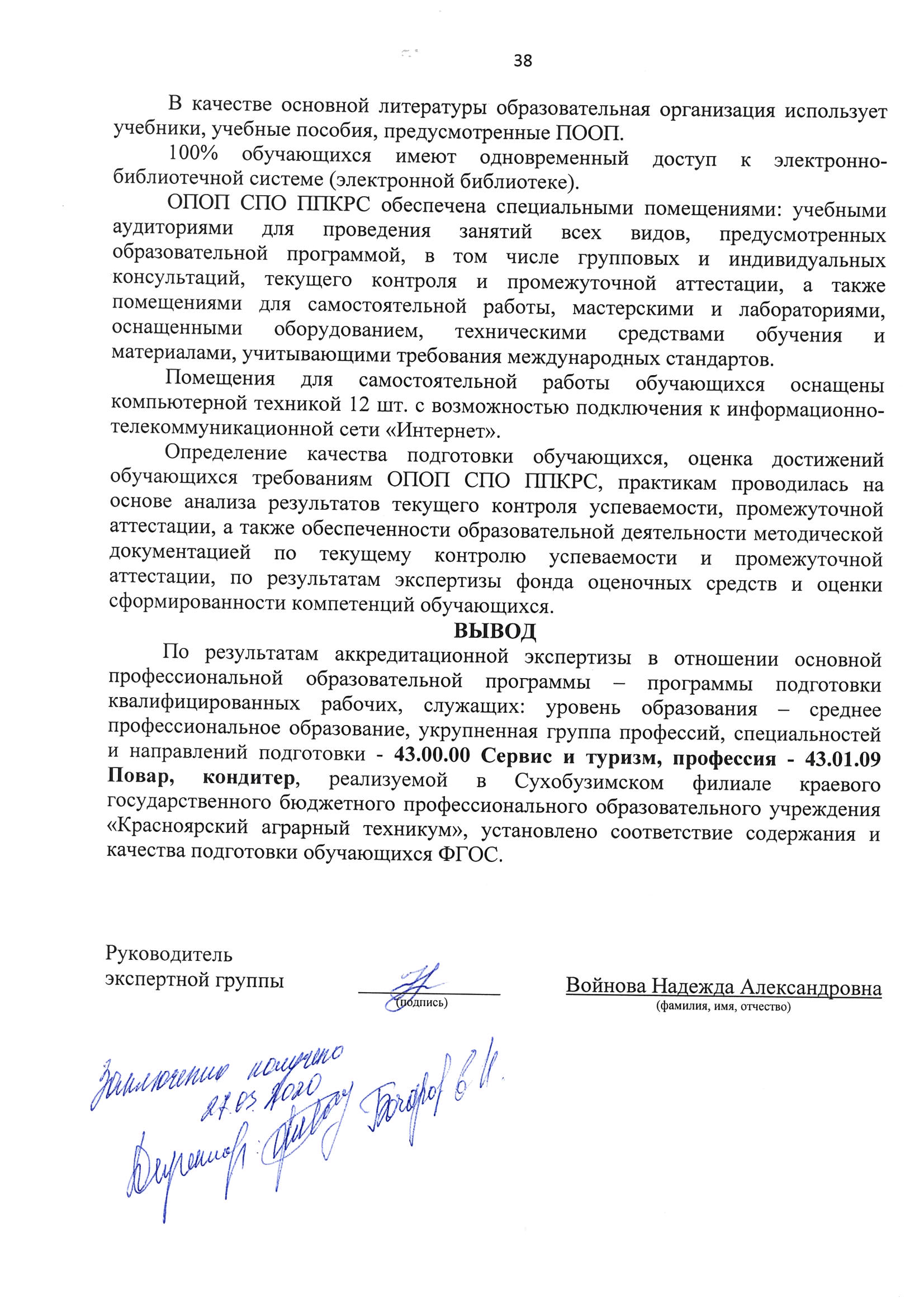 